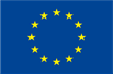 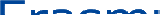 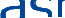 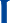 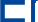 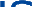 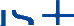 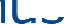 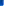 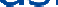 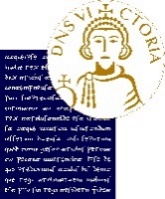 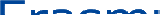 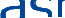 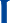 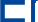 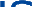 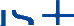 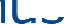 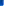 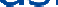 UNIVERSITA’ DEGLI STUDI DEL SANNIO –UNITA’ ORGANIZZATIVA INTERNAZIONALIZZAZIONE,MOBILITA’  erasmus@unisannio.it, P.E.C. amministrazione@cert.unisannio.it 	RICHIESTA CAMBIO DI DESTINAZIONE ERASMUS+	Il/La sottoscritto/a			Matricola		 nato/a a		Prov.     il     /      / residente a	Prov.            CAP	in Via 	n°        Codice Fiscale	iscritto/a AL Dipartimento di 	al           Anno del (barrare la casella appropriata)Corso di laurea in 	Dottorato in  	Master in	, assegnatario di una borsa di studio / idoneo alla mobilità Erasmus (cancellare la voce non pertinente), nell’ambito del PROGRAMMA ERASMUS + per l’a.a. 20__/20___,CHIEDEdi poter modificare, per i seguenti motivi didattici			, la sede estera di destinazione, che attualmente è		, con la destinazione di	, rimasta non assegnata. Allega copia del seguente documento di riconoscimento		.IN FEDEBenevento	/	/		Firma	 	AUTORIZZAZIONEIn qualità di Delegato Erasmus del Dipartimento di  	dichiaro	di	autorizzare	il	cambio	di	sede	e	che	nulla	osta	a	che	l	student 	 	effettui l’esperienza di studio ERASMUS presso la sede estera di 	.Benevento	/	/  	Firma     	MOD. SMS – CAMBIO DESTINAZIONE